Wednesday 10th March/24 Rajab, 1442Dear Parent/Guardian,Assalaamu Alaikum – ‘Peace be upon you’RE: Spring 2 Year 9 Assessment TimetableThe Spring 2 Assessment process starts from Monday, 15th March.The timetable for assessments is included on the back of this letter. Please ensure that you keep this in a prominent place so that you can ensure your son prepares properly for his assessments.It is important that students spend time revising and preparing for assessments and in order to do this they should be spending at least 1 hour per night revising. Your son’s teachers will provide a list of topics and content to revise, and your son should make sure that he has all of his necessary exercise books/notes and knowledge organiser to hand in order to revise effectively.Your son’s Spring 2 Report Card will be distributed after Easter break. It will include a summary of your child’s attitude to classwork, homework, and behavior, as well as his Predicted Grade in each of his subjects. Should you have any questions regarding the assessment process, please contact the school.Yours sincerely,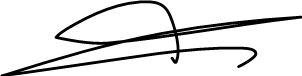 Shahabe AbdoAssistant PrincipalDateMonday 15th March Tuesday 16th March Wednesday 17th MarchThursday 18th MarchFriday 19th March GroupYear 9Year 9Year 9Year 9Year 99.1MathematicsHistory, RS, GraphicsH&F, Computer Studies, FrenchScience, English9.2Mathematics, H&FGeography, RSGraphics, Computer Studies, FrenchScience, English9.3Mathematics, H&FHistory, RSGraphics, CiMedia, FrenchScience, English9.4Mathematics, RSFrench, GraphicsH&F, CiMedia, GeographyScience, English9.5Mathematics, H&FFrench, GraphicsCiMedia, HistoryScience, English